                      УЧЕНИК                                                          КОНФУЦИЯ                                                  (99 СТРОК)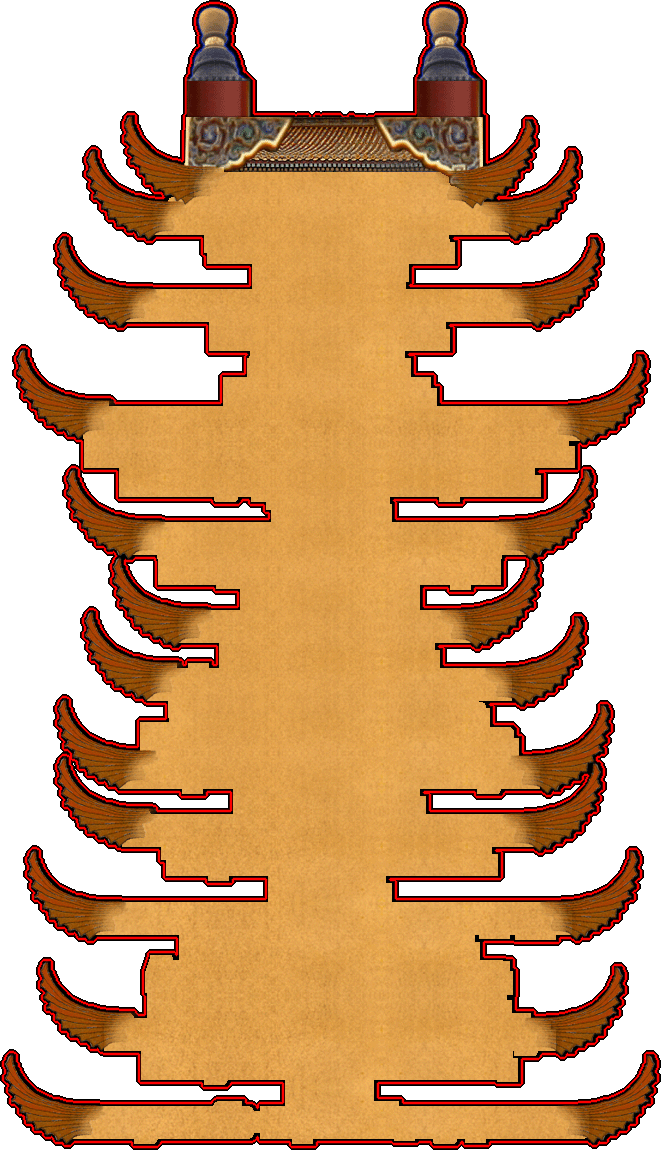 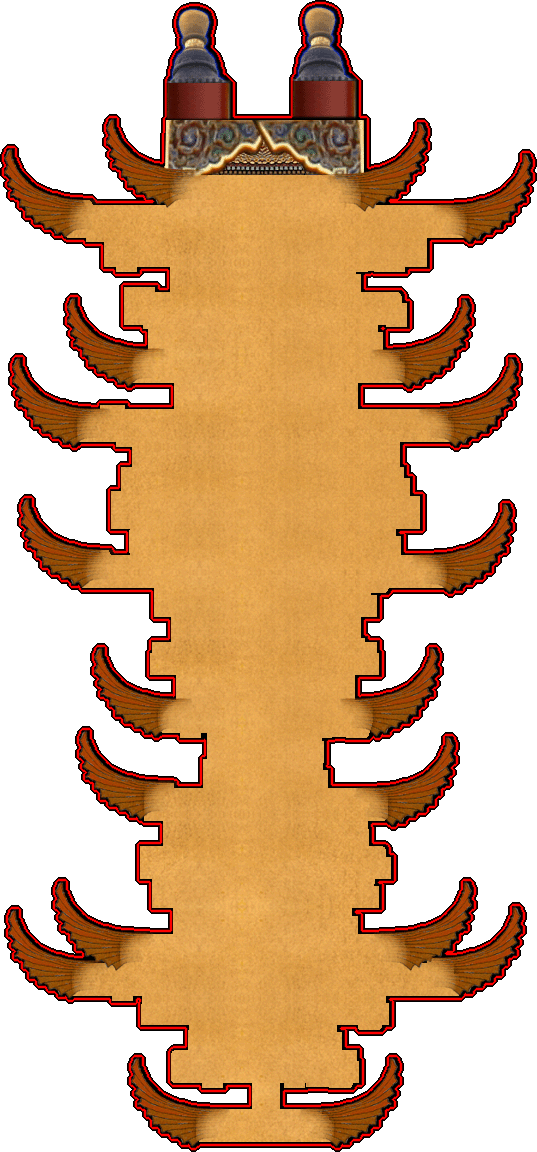 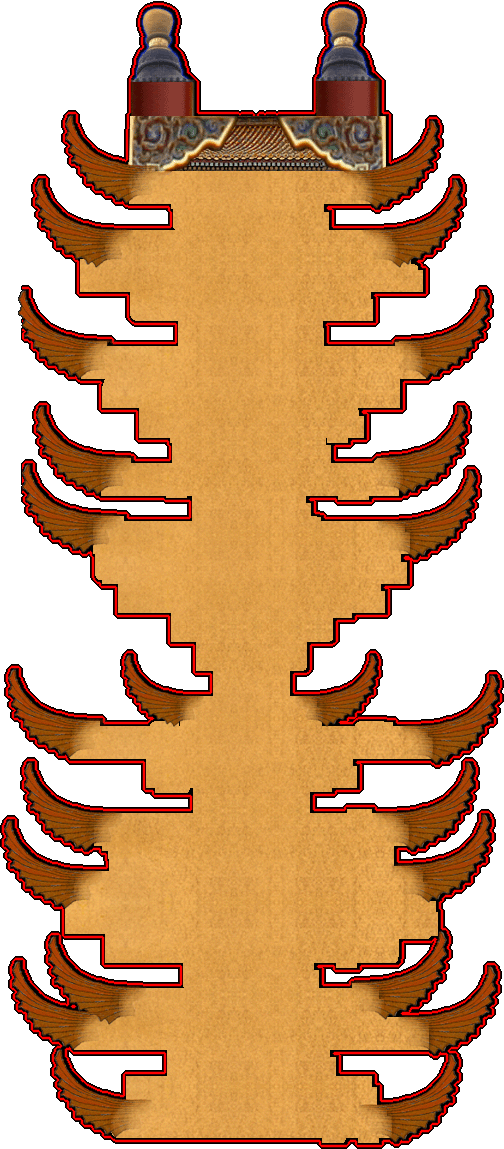  Игорь БурдоновКогда я был его учеником,в бамбуковых лугах ещё скользилитени водяных драконов.И лунный светнастаивался на воде и чайных веточках.Напиток был непрепок,да и не вкусен,но в душу проникал.Тогдашние поэты добавляли лепестки хризантем,но мой учитель не одобрял подобной вольности.Потом он умер, прошли века и я родился.Теперь вот,когда уже пора задуматься о переходе,я иногда стою у ветки, на котороймаленькие почкии зеленеют и раскрываются...и ни о чём не думаю.Конфуций был, по сути, самодуром:хотел того, чего не может быть.И заставлял учеников хотеть того же.Я говорил ему: нельзя быть таким глухимк новациям эпохи.А он лишь палкой колотил мне по спине.Теперь вот все новации засохли,как листья,что летали над крышей императорского дворца.И в тушечнице тушь засохла.А иероглифы – они теперь повсюду,куда ни взглянешь – видишь имена.Взглянул я на бамбук – увидел лишь бамбук,взглянул на чай – увидел только чай,и даже:взглянул на небо – и, кроме неба, не увидел ничего.Теперь и я уже заметил,что та девица,хоть и не с полными ногами,но изменилась так, что не узнать.Сегодня солнце светит,умирает снег.Топ-менеджеры все ушли в запой.А дядя Ваня вышел из запоя:и щурится на солнце,как моя кошка.Кстати, я её кормил сегодня?Не помню.Помню, как Конфуций говорил,что надо бы исправить имена.Похоже, не усвоил я урок,и за всю жизньни одногоименине исправил.Лишь забавлялся ими, как ребёнок,крутил и так, и эдак,составлялцепочки кружевные и решётки.Жена сказала: мне кажетсяя сплю с Конфуцием, а не с тобой.Мы с дядей Ваней выпили поллитру,и тени заскользили по травебамбуковой,а может быть, крапивной.Потом я тушечницу долго отмывалот старой туши,и лес кистей похоронил.Сегодня снова кто-то умер.И это был не снег.Задача, по сути, чисто математическая:проникнуть в смысл процедурырождения смерти.И доказать существование,или несуществование,что, впрочем, без разницы.Маленькие почкивсё равно зеленеют и раскрываются.На танцплощадке в паркепенсионеры кружат парами.Раньше были такие шкатулки:откроешь, а там кружатся.А есть люди, которые так и думают:мир – шкатулка Бога.Но мой Конфуцийлишь бородой трясёт.Когда-нибудь и яотращу себе бородуили живот,и поумнею.Если, конечно, до этогоне улечу как крышаимператорского дворца.В Крыму опять рубли,в Гвинее франки,а вот каури – уже не деньги,не прошло и нескольких тысячелетий.Хочется затопить печку,заварить чаю,закрыть тетрадку,изатосковать.